Amendment No. 170The following instruments are separate instruments in the Federal Register of Legislation and are known collectively in the Food Standards Gazette as Amendment No. 170.Table of contentsFood Standards (Application A1121 – Oryzin (Protease) from Aspergillus melleus as a Processing Aid (Enzyme)) VariationFood Standards (Application A1124 – Alternative DHA-rich Algal Oil for Infant Formula Products) VariationFood Standards (Application A1133 – Maximum Residue Limits for Avilamycin in specific Pig Commodities) VariationFood Standards (Application A1134 – Increased Concentration of Plant Sterols in Breakfast Cereals) VariationFood Standards (Proposal P1026 – Lupin as an Allergen) VariationISSN 1446-9685© Commonwealth of Australia 2017This work is copyright.  You may download, display, print and reproduce this material in unaltered form only (retaining this notice) for your personal, non-commercial use or use within your organisation.  All other rights are reserved.  Requests and inquiries concerning reproduction and rights should be addressed to The Information Officer, Food Standards Australia New Zealand, PO Box 5423, KINGSTON ACT 2604 or by email information@foodstandards.gov.au.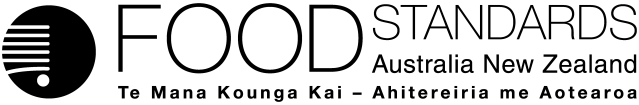 Food Standards (Application A1121 – Oryzin (Protease) as a Processing Aid (Enzyme)) VariationThe Board of Food Standards Australia New Zealand gives notice of the making of this variation under section 92 of the Food Standards Australia New Zealand Act 1991.  The variation commences on the date specified in clause 3 of this variation.Dated 22 May 2017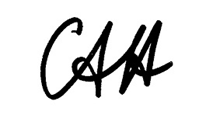 Standards Management OfficerDelegate of the Board of Food Standards Australia New ZealandNote:  This variation will be published in the Commonwealth of Australia Gazette No. FSC 112 on 25 May 2017. This means that this date is the gazettal date for the purposes of clause 3 of the variation. 1	NameThis instrument is the Food Standards (Application A1121 – Oryzin (Protease) as a Processing Aid (Enzyme)) Variation.2	Variation to a standard in the Australia New Zealand Food Standards CodeThe Schedule varies a Schedule in the Australia New Zealand Food Standards Code.3	CommencementThe variation commences on the date of gazettal. Schedule[1]	Schedule 18 is varied by adding the following to the table to subsection S18—4(5), in alphabetical order Food Standards (Application A1124 – Alternative DHA-rich Algal Oil for Infant Formula Products) VariationThe Board of Food Standards Australia New Zealand gives notice of the making of this variation under section 92 of the Food Standards Australia New Zealand Act 1991.  The variation commences on the date specified in clause 3 of this variation.Dated 22 May 2017Standards Management OfficerDelegate of the Board of Food Standards Australia New ZealandNote:  This variation will be published in the Commonwealth of Australia Gazette No. FSC 112 on 25 May 2017. This means that this date is the gazettal date for the purposes of clause 3 of the variation. 1	NameThis instrument is the Food Standards (Application A1124 – Alternative DHA-rich Algal Oil for Infant Formula Products) Variation.2	Variation to standards in the Australia New Zealand Food Standards CodeThe Schedule varies Standards in the Australia New Zealand Food Standards Code.3	CommencementThe variation commences on the date of gazettal. Schedule[1]	Schedule 3 is varied by[1.1]	inserting into the table to subsection S3—2(2), in alphabetical order[1.2]	adding the following after section S3—35S3—36	Specification for oil derived from marine micro-algae Schizochytrium sp. (American Type Culture Collection (ATCC) PTA-9695) 		For oil derived from marine micro-algae Schizochytrium sp. (American Type Culture Collection (ATCC) PTA-9695), the specifications are the following:	(a)	full chemical name—4,7,10,13,16,19-docosahexaenoic acid (22:6n-3 DHA);	(b)	DHA (%)—minimum 35;	(c)	EPA (%)—maximum 10;	(d)	*trans fatty acids (%)—maximum 2.0;	(e)	lead (mg/kg)—maximum 0.1;	(f)	arsenic (mg/kg)—maximum 0.1;	(g)	mercury (mg/kg)—maximum 0.1;	(h)	hexane (mg/kg)—maximum 0.3.[2]	Schedule 25 is varied by inserting into the table to section S25—2, in alphabetical orderFood Standards (Application A1133 – Maximum Residue Limits for Avilamycin in specific Pig Commodities) VariationThe Board of Food Standards Australia New Zealand gives notice of the making of this variation under section 92 of the Food Standards Australia New Zealand Act 1991.  The variation commences on the date specified in clause 3 of this variation.Dated 22 May 2017Standards Management OfficerDelegate of the Board of Food Standards Australia New ZealandNote:  This variation will be published in the Commonwealth of Australia Gazette No. FSC 112 on 25 May 2017. This means that this date is the gazettal date for the purposes of clause 3 of the variation. 1	Name This instrument is the Food Standards (Application A1133 – Maximum Residue Limits for Avilamycin in specific Pig Commodities) Variation.2	Variation to a Standard in the Australia New Zealand Food Standards CodeThe Schedule varies a Standard in the Australia New Zealand Food Standards Code.3	CommencementThe variation commences on the date of gazettal.Schedule[1]	The table to section S20—3 in Schedule 20 is varied by inserting in alphabetical orderFood Standards (Application A1134 – Increased Concentration of Plant Sterols in Breakfast Cereals) VariationThe Board of Food Standards Australia New Zealand gives notice of the making of this variation under section 92 of the Food Standards Australia New Zealand Act 1991.  The variation commences on the date specified in clause 3 of this variation.Dated 22 May 2017Standards Management OfficerDelegate of the Board of Food Standards Australia New ZealandNote:  This variation will be published in the Commonwealth of Australia Gazette No. FSC 112 on 25 May 2017. This means that this date is the gazettal date for the purposes of clause 3 of the variation. 1	NameThis instrument is the Food Standards (Application A1134 – Increased Concentration of Plant Sterols in Breakfast Cereals) Variation.2	Variation to a standard in the Australia New Zealand Food Standards CodeThe Schedule varies a standard in the Australia New Zealand Food Standards Code.3	CommencementThe variation commences on the date of gazettal.Schedule[1]	Schedule 25 is varied by omitting from the entry for ‘*Phytosterols, phytostanols and their esters’ in the table to section S25—2substitutingFood Standards (Proposal P1026 – Lupin as an Allergen) VariationThe Board of Food Standards Australia New Zealand gives notice of the making of this variation under section 92 of the Food Standards Australia New Zealand Act 1991.  The variation commences on the date specified in clause 3 of this variation.Dated 22 May 2017Standards Management OfficerDelegate of the Board of Food Standards Australia New ZealandNote:  This variation will be published in the Commonwealth of Australia Gazette No. FSC 112 on 25 May 2017. This means that this date is the gazettal date for the purposes of clause 3 of the variation. 1	NameThis instrument is the Food Standards (Proposal P1026 – Lupin as an Allergen) Variation.2	Variation to standards in the Australia New Zealand Food Standards CodeThe Schedule varies Standards in the Australia New Zealand Food Standards Code.3	CommencementThe variation commences on the date of gazettal.Schedule[1]	Standard 1.2.3 is varied by [1.1]	inserting after section 1.2.3—11.2.3—1A	Transitional arrangements for prescribed variations	(1)	For the purposes of this section:prescribed variation means the amendment made by the Variation to paragraph 1.2.3—4(1)(b).transitional period means the period commencing on the Variation’s date of commencement and ending 12 months after the commencement.the Variation means the Food Standards (Proposal P1026 – Lupin as an Allergen) Variation.	(2)	Section 1.1.1—9 of Standard 1.1.1 does not apply to the prescribed variation.	(3)	During the transitional period, a food product may comply with either:	(a)	the Code as in force without the prescribed variation; or	(b)	the Code as amended by the prescribed variation;		but not a combination of both.[1.2]	omitting from paragraph 1.2.3—4(1)(b)	(ix)	tree nuts, other than coconut from the fruit of the palm Cocos nucifera.substituting	(ix)	tree nuts, other than coconut from the fruit of the palm Cocos nucifera; 	(x)	lupin.[2]	Schedule 10 is varied by [2.1]	omitting “1.2.4—4(b)(i)” from Note 1, substituting “1.2.4—4(b)(iii)” [2.2]	inserting after section S10—1S10—1A	Transitional arrangements for prescribed variations	(1)	For the purposes of this section:prescribed variation means the amendment made by the Variation to paragraph (a) under the entry for “fats or oils” in the table to section S10—2.transitional period means the period commencing on the Variation’s date of commencement and ending 12 months after the commencement.the Variation means the Food Standards (Proposal P1026 – Lupin as an Allergen) Variation.	(2)	Section 1.1.1—9 of Standard 1.1.1 does not apply to the prescribed variation.	(3)	During the transitional period, a food product may comply with either:	(a)	the Code as in force without the prescribed variation; or	(b)	the Code as amended by the prescribed variation;		but not a combination of both.[2.3]	omitting from paragraph (a) under the entry for “fats or oils” in the table to section S10—2substituting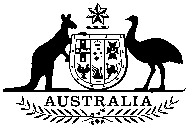 Commonwealthof AustraliaGazetteNo. FSC 112, Thursday, 25 May 2017Published by Commonwealth of AustraliaNo. FSC 112, Thursday, 25 May 2017Published by Commonwealth of AustraliaFood StandardsOryzin (EC 3.4.21.63)Aspergillus melleusoil derived from marine micro-algae Schizochytrium sp. (American Type Culture Collection (ATCC) PTA-9695)section S3—36Oil derived from marine micro-algae Schizochytrium sp. (American Type Culture Collection (ATCC) PTA-9695)1.	May only be added to infant formula products in accordance with Standard 2.9.1.Agvet chemical:  Avilamycin Agvet chemical:  Avilamycin Permitted residue: dichloroisoeverninic acid (DIA)Permitted residue: dichloroisoeverninic acid (DIA)Pig fat/skin0.2Pig kidney0.2Pig liver0.3Pig meat0.23.	May only be added to breakfast cereals, not including breakfast cereal bars, if:(a)	the total fibre content of the breakfast cereal is no less than         3 g/50 g serve; and(b)	the breakfast cereal contains no more than 30 g/100 g of total sugars; and(c)	the *total plant sterol equivalents content is no less than 15 g/kg and no more than 19 g/kg.3.	May only be added to breakfast cereals, not including breakfast cereal bars, if:(a)	the total fibre content of the breakfast cereal is no less than         3 g/50 g; and(b)	the breakfast cereal contains no more than 30 g/100 g of total sugars; and(c)	the *total plant sterol equivalents content is the prescribed amount.3A. 	For the purposes of condition 3(c) above:(a)	the prescribed amount during the exclusive use period is: (i)	for breakfast cereals sold under the brands Sanitarium Health and Wellbeing or Weet-Bix – an amount that is no less than 0.5 g per serving and no more than 2.2 g per serving; and(ii)	for all other breakfast cereals - an amount that is no less than 15 g/kg and no more than 19 g/kg; and(b) 	the prescribed amount after the end of the exclusive use period is an amount that is no less than 0.5 g per serving and no more than 2.2 g per serving.3B. 	For the purposes of condition 3A above, exclusive use period means the period commencing on the date of gazettal of the Food Standards (Application A1134 – Increased Concentration of Plant Sterols in Breakfast Cereals) Variation and ending 15 months after that date.(ii)	if the source of oil is peanut or sesame—the specific source name; and(ii)	if the source of oil is lupin, peanut or sesame—the specific source name; and